1.Пояснительная записка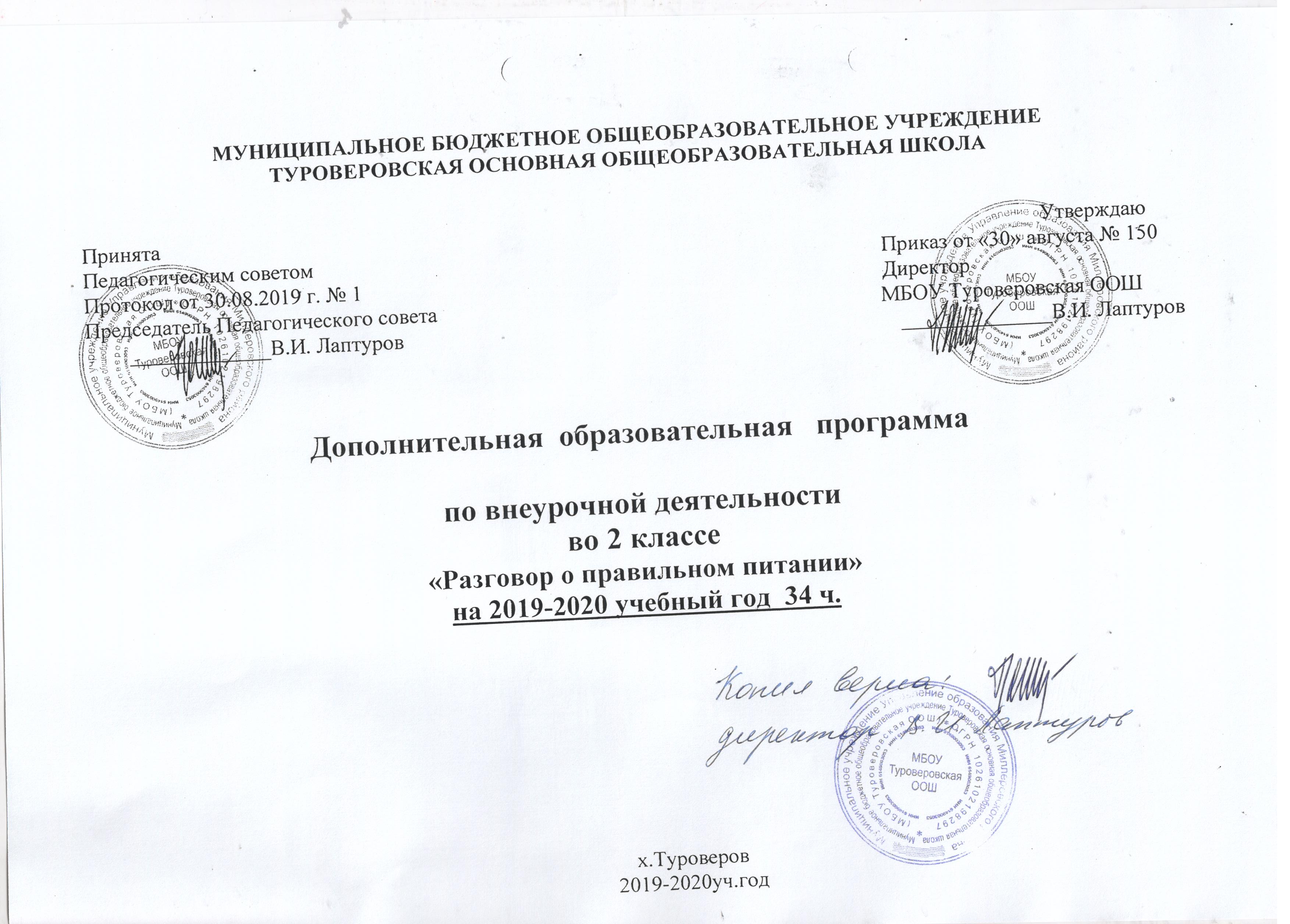         Программа учебного курса «Разговор о правильном питании» составлена на основе Федерального государственного образовательного стандарта,  письма Министерства образования и науки РФ № 03-296 от 12.05.2011 г. «Об организации внеурочной  деятельности при введении федерального государственного образовательного стандарта общего образования».    Цель программы: формирование у детей  основ культуры питания как одной из составляющих здорового образа жизни.    Реализация программы предполагает решение следующих образовательных и воспитательных задач:• формирование и развитие представления детей о здоровье, как одной из важнейших человеческих ценностей, формирование готовности заботиться и укреплять собственное здоровье;• формирование у школьников знаний о правилах рационального питания, их роли в сохранении и укрепления здоровья, а также готовности соблюдать эти правила;• освоение детьми и подростками практических навыков рационального питания;• формирование представления о социокультурных аспектах питания как составляющей общей культуры человека;• информирование детей и подростков о народных традициях, связанных с питанием и здоровьем, расширение знаний об истории и традициях своего народа, формирование чувства уважения к культуре своего народа и культуре и традициям других народов;• развитие творческих способностей и кругозора у детей и подростков, их интересов и познавательной деятельности;• развитие коммуникативных навыков у детей и подростков, умения эффективно взаимодействовать со сверстниками и взрослыми в процессе решения проблемы;• просвещение родителей в вопросах организации рационального питания детей и подростков. Программа построена на основе следующих принципов:доступности (учет возрастных и индивидуальных особенностей познавательной деятельности детей младшего школьного возраста);наглядности (иллюстративность, наличие дидактических материалов);научности (обоснованность, наличие методологической базы и теоретической основы);демократичности (взаимодействие педагога и ученика в социуме);актуализации знаний и умений (учебные ситуации предлагаются с точки зрения потребностей младших школьников);деятельностной основы процесса обучения (удовлетворение потребности детей данного возраста в игре и эмоционально-наглядной опоре).Описание места курса в образовательном процессе       Рабочая программа рассчитана на 35 ч. В соответствии с календарно-тематическим графиком МБОУ Туроверовская ООШ программа будет освоена за 34ч.2.  Планируемые результаты освоения курса   В результате изучения курса «Разговор о правильном питании» младшие школьники получат представления:•	о правилах и основах рационального питания, •	о необходимости соблюдения гигиены питания;•	о полезных продуктах питания;•	о структуре ежедневного рациона питания;•	об ассортименте наиболее типичных продуктов питания;•	об особенностях питания в летний и зимний периоды, причинах вызывающих изменение в рационе питания; •	об основных группах питательных веществ – белках, жирах, углеводах, витаминах и минеральных солях, функциях этих веществ в организме;умения:             Полученные знания позволят детям ориентироваться в ассортименте наиболее типичных продуктов питания, сознательно выбирать наиболее полезные; Дети смогут оценивать свой рацион и режим питания с точки зрения соответствия требованиям здорового образа жизни и с учётом границ личностной активности корректировать несоответствия;            Дети получат знания и навыки, связанные с этикетом в области питания с, что в определённой степени повлияет на успешность их социальной адаптации, установление контактов с другими людьми.	3. Содержание  курса «Разговор о правильном питании»Тематика курса охватывает различные аспекты рационального питания:разнообразие питания:1. «Самые полезные продукты»,2. «Что надо есть, если хочешь стать сильнее»,3. «Где найти витамины весной»,4. «Овощи, ягоды и фрукты - самые витаминные продукты»,5. «Каждому овощу свое время»;гигиена питания:   «Как правильно есть»;режим питания:   «Удивительные превращения пирожка»; рацион питания: 1. «Из чего варят каши и как сделать кашу вкусной»,-2. «Плох обед, если хлеба нет»,3. «Полдник. Время есть булочки»,4. «Пора ужинать»,5. «Если хочется пить»;4. Календарно-тематическое планирование на 2019-2020 учебный год№ДатапланДатафактТема занятия 15.09Вводное занятие212.09Экскурсия в столовую 319.09Питание в семье 426.09Праздник урожая53.10Полезные продукты. Конкурс рисунков «Самое полезное блюдо»610.10Проведение тестирования «Самые полезные продукты». 717.10Правила питания. 824.10Гигиена питания. 931.10«Законы питания».  Оформляем плакат о правильном питании. 1014.11Режим питания школьника.  Тестирование по теме «Режим питания». 1121.11Составление меню для завтрака. 1228.11Из чего варят кашу. Разнообразие каш для завтрака.135.12Конкурс «Самая вкусная, полезная каша» 1412.12«Пора ужинать». Ужин, как обязательный компонент питания.1519.12Составление меню для ужина. Оформление плаката «Пора ужинать».1626.12Где найти витамины в разные времена года.1716.01Что надо есть, если хочешь стать сильнее1823.01На вкус и цвет товарищей нет1930.01Овощи, ягоды и фрукты — витаминные продукты206.02Каждому овощу — свое время. Овощи нашего региона.2113.02Каждому фрукту свое время. Фрукты нашего региона.2220.02Обобщение. «Витаминная страна»2227.02Оформление выставки фотографий/ рисунков: «Мы – за здоровое питание»235.03Заочная экскурсия в булочную2412.03Составление меню обеда.2519.03 «Плох обед, если хлеба нет»  262.04Секреты обеда.27904Изготовление поделок для выставки «Хлеб всему голова» 2816.04Проведения «Праздника хлеба»2923.04Выполнение проектов по теме «Плох обед, если хлеба нет». 3030.04Как утолить жажду.317.05Ценность разнообразных напитков. Из чего готовят соки.3214.05Что мы едим.  Как мы едим. 3321.05Дольше жуешь-дольше живешь.3428.05Подведение итогов. Что мы узнали за год.Согласовано:заместитель директора по УВР__________И.И.Рябцева30.08. 2019 г